TÜRKİYE MUAYTHAİ FEDERASYONU BAŞKANLIĞI 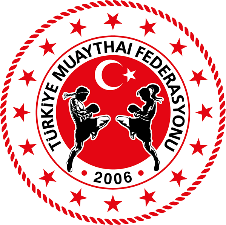 MUAYTHAİ ÇALIŞTAYI VE KURULLAR TOPLANTISI8-9 OCAK 2022 ANTALYAKONULAR; KURULLAR GÖREV VE SORUMLULUK TOPLANTILARI, BÖLGE ŞAMPİYONALARININ YAPILMASI İÇİN PLANLANAN ÇALIŞMALAR,SÜPER LİGLER’İN YAPILMASI İÇİN PLANLANAN ÇALIŞMALAR,ULUSLARARASI ÜLKELER İLE İKİLİ KAMP YAPILMASI İÇİN PLANLANAN ÇALIŞMALAR,ULUSLARARASI ÜLKELER İLE İKİLİ ŞAMPİYONA YAPILMASI İÇİN PLANLANAN ÇALIŞMALAR,KARADENİZ ÜLKELERİ ARASINDA ŞAMPİYONA YAPILMASI İÇİN PLANLANAN ÇALIŞMALAR,BALKAN ŞAMPİYONASI YAPILMASI İÇİN PLANLANAN ÇALIŞMALAR,KULÜPLERARASI TÜRKİYE ŞAMPİYONASI YAPILMASI İÇİN PLANLANAN ÇALIŞMALAR, ‘’MUAYTALAY’’ FAALİYETLERİNİN BAŞLAMASI İÇİN PLANLANAN ÇALIŞMALAR,ÖZEL GALA MÜSABAKALARI KALİTE İÇİN YENİ TALİMAT OLUŞTURULMASI İÇİN PLANLANAN ÇALIŞMALAR,ANTRENÖRLÜK KURSLARI ELİT ANTRENÖRLER YETİŞTİRİLMESİ İÇİN PLANLANAN ÇALIŞMALAR,HAKEM KURSLARI İÇİN PLANLANAN ÇALIŞMALAR, İYİ HAKEM İYİ MÜSABAKA, KALİTELİ SPOR İÇİN PROJE, 1.TÜRK DEVLETLERİ MUAYTHAİ ŞAMPİYONASI İÇİN PLANLANAN ÇALIŞMALAR, PROJELER, ASKERİ ALANDA MUAYTHAİ FAALİYETLERİNİN YOĞUNLAŞTIRILMASI PLANLANAN ÇALIŞMALAR,İSLAM ÜLKELERİ MUAYTHAİ ŞAMPİYONASI İÇİN PLANLANAN ÇALIŞMALAR,İLLERDE MUAYTHAİ LİSANSLI SPORCU SAYISININ ARTIRILMASI İÇİN PLANLANAN ÇALIŞMALAR,KULÜPLERİN KHAN GİRİŞLERİNDE PLANLANAN ÇALIŞMALAR, OTOMASYON PROJESİ,ŞAMPİYONALARDA YETERLİLİKLER, KHAN DERECESİ İÇİN PLANLANAN ÇALIŞMALAR100 KİŞİLİK BÜYÜKLER SPORCUSU VE ANTRENÖLER İLE SARIKAMIŞ ŞEHİTLERİNİ ANMA PROJESİ HAKKINDA  PLANLANAN ÇALIŞMALAR,SOSYAL PROJELERDEN MİNİK-YILDIZ TÜRKİYE ŞAMPİYONALARININ 2022-2023-2024 YERLERİ İÇİN  PLANLANAN ÇALIŞMALAR,SPOR BAKANLIĞI GENÇLİK PROJELERİ HAKKINDA PLANLANAN ÇALIŞMALAR,1. KAMU KURUM VE KURULUŞLARI (HALK EĞİTİM DAHİL) MUAYTHAİ TÜRKİYE ŞAMPİYONASI İÇİN PLANLANAN ÇALIŞMALAR,2. VETERANLAR TÜRKİYE ŞAMPİYONASI İÇİN PLANLANAN ÇALIŞMALAR,IFMA-EMF-BALKAN VE ULUSLARARASI ŞAMPİYONALAR İÇİN PLANLANAN ÇALIŞMALAR, STRATEJİK PLANLAMA, YÖNETİM KURULU TOPLANTISIDİSİPLİN KURULU TOPLANTISI, DENETİM KURULU TOPLANTISI, MERKEZ YÜRÜTME KURULU VE BÖLGE YÜRÜTME KURULLARI TOPLANTILARI, TÜM MERKEZ ALT KURULLAR SUNUM TOPLANTISI,ÇOÇUK HAKLARI VE ÇOÇUK KORUMA PROĞRAMI HAKKINDA PLANLAMALAR,FİNANS KAYNAK ARTIRIMI HAKKINDA PLANLAMALAR,BÖLGESEL LİĞ KURULUMU HAKKINDA PLANLAMALAR, ÖNERİLERGÜNDEMİN GELİŞMESİNE GÖRE KONULAR ÇIKARTILABİLECEK VEYA EKLENBİLECEKTİR. 